REFERENČNÍ LISTTFM Oběhové čerpadlo č. 2Technické parametry : .Čerpadlo KSB HPKL250-200-500 YCBS:Qmin:	150 t/hQmax:	450 t/hH:	112 mElektromotor + FM Siemens:P:	200 kWn:	1488 ot/min.U:	400 V			Popis realizace:V rámci realizace díla byla provedena demontáž stávající frémy a sanace původního ŽB základu oběhového čerpadla č.2Následně bylo usazeno a napojeno na stávající potrubní rozvody nové oběhové čerpadlo. Byl instalován nový frekvenční měnič k regulaci otáček nového čerpadla a byly provedeny potřebné úpravy v řídicím systému. Dále proběhla výměna uzavíracího šoupátka na sacím potrubí a instalace nového průtokoměru.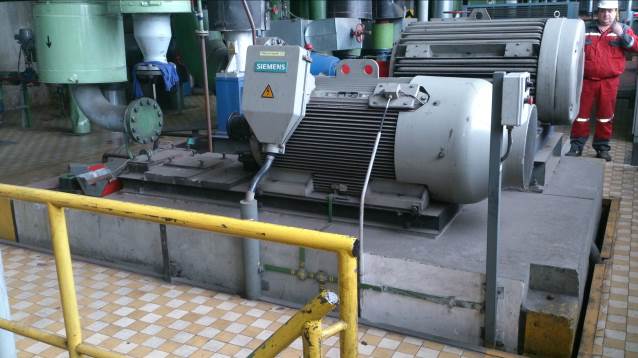 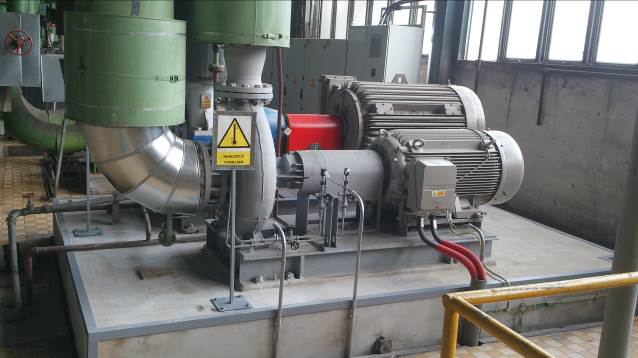 Objednatel:Veolia Energie ČR, a.s.Provozovatel:Veolia Energie ČR, a.s.Místo realizace:Frýdek - MístekPředmět plnění:Dodávka a montáž nového oběhového čerpadla č. 2 v teplárně Frýdek - Místek Termín plnění:Realizace 2016Záruky:24 měsícůKontakt AmpluServis,a.s.Ing. Folwarczný (725 589 624) Kontakt Dalkia ČR, a.s.Ing. Markus (725 558 198)